						 AGENDAApril 12, 2023WednesdayMinutes Visitors: Committee Reports 	Water & Sewer: A) Audit of water & sewer bills.	Park: 	Streets: 	Building: 		Deputy:	Town Hall: Old Business: New Business: A) Discussion and approval of an ordinance for a loan from the Illinois Environmental Protection Agency for expansion/improvement of waterwaste treatment facility.Treasurer’s Report:Executive Meeting: A) 2023-2024 fiscal year employee wages. Adjourn:Next meeting will be Wednesday, May 10, 2023PRES: Mark HomanCLERK: Erica ParrishTREAS: Debbie RabeSUPT: Terry HomanAST SUPT: Tommy MillerVillage Of UrsaP.O. Box 144 107 South Warsaw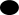 Ursa, Illinois 62376PHONE: 217-964-2300FAX: 217-964-2925     TRUSTEES   Stan Burke  Peggy Homan   Dennis Boccardi  Mike RabeRob KuhnScott Dedert